___________________________________________________________________________________________VORLESER an der ARGS[17.11.2017, 10.30Uhr]_____________________________________________________________________________________________________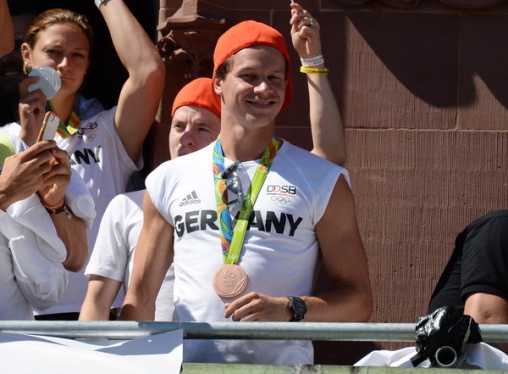 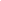 PATRIK HAUSDING, viermaligen Weltmeisterschaftsmedaillengewinner... «Vizeweltmeister... Olympia-Bronze...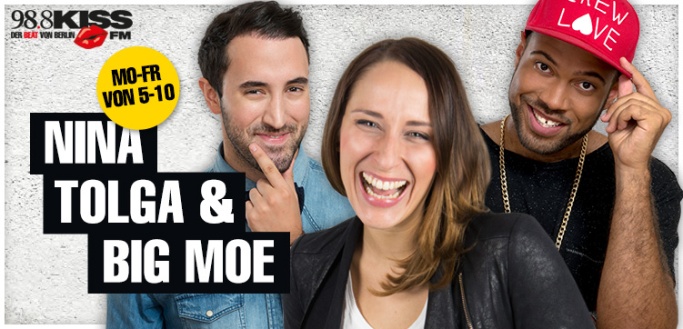 NINA, NINA MEERKÖTTER, Moderatorin der "Morningshow" bei "KISS - FM"HENDRIKJE KLEIN, Abgeordnete im Abgeordnetenhaus,KAI-UWE HEYMANN, Rathaus Lichtenberg,SIMONE MEINECKE und Schüler des Otto - Nagel - Gymnasium,ANGELA KAUERT und Schüler der Alexander Puschkin - Schule,FRAU NIETZ und Schüler der Georg Orwell - Schule,MARCEL DIECKMANN, Lichtblicke......weitere "Vorleser" werden ergänzt